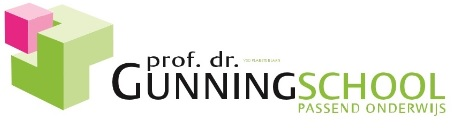 Ondersteuningsprofiel 2020-2024Prof. Dr. Gunningschool-VSOUitgegeven: juli 2020InleidingDit document bevat het ondersteuningsplan op schoolniveau.In het ondersteuningsplan wordt beschreven welke ondersteuning de school haar leerlingen en verzorgers biedt, hoe deze is vorm gegeven en hoe de ondersteuning voor leerlingen binnen de school is georganiseerd.Daarnaast worden functies omschreven die betrekking hebben tot de ondersteuning en begeleiding en worden verantwoordelijkheden vastgelegd. In de bijlagen zijn aanvullende formuleren en protocollen opgenomen. Uitgangspunt voor de ondersteuning aan onze leerlingen en leidraad voor ons pedagogisch en didactisch handelen is PBS (Positive Behaviour Support): een schoolbreed programma waarmee we op een positieve manier gewenst gedrag stimuleren met daarnaast ook heldere procedures en consequenties voor ongewenst gedrag. 1. MissieDe school heeft als missie om leerlingen in de leeftijd van 12-19 jaar, met externaliserende gedrags- ontwikkelings- en/of psychische problemen, door middel van de juiste ondersteuning te begeleiden naar een diploma en/of passend vervolgonderwijs.  Onze school profileert zich als een specialistische onderwijsinstelling met een uitgebreid en passend ondersteuningsaanbod voor deze leerlingen. Met ons onderwijs- en ondersteuningsaanbod ontwikkelen de leerlingen zich tot evenwichtige jongvolwassenen, die zelf keuzes maken en die verantwoordelijkheid nemen voor hun gedrag. We zijn erop gericht leerlingen (meer) zelfvertrouwen te geven en hun zelfbeeld te verstevigen. We bereiden leerlingen voor op (regulier) vervolgonderwijs of de en op het zelfstandig functioneren in de maatschappij. 2. VisieDe kernwaarden van onze school zijn: ‘Kwaliteit’ (K), ‘Veiligheid’ (V) en ‘Betrokkenheid’ (B). Onze kernwaarden vormen de kapstok voor ons handelen en de verdere ontwikkeling van de school binnen thema’s als onderwijs en ondersteuning, , personeel, samenwerking met ouders/verzorgers en omgeving, en kwaliteitszorg. Deze kernwaarden die ons handelen bepalen passen binnen een optimistische waarbij we uitgaan van kansen en competenties van de leerlingen en staan onze leerlingen en hun levensloopbaan centraal.  3. Aannamebeleid en procedure3.1 DoelgroepOp de prof. dr. Gunningschool bieden we onderwijs aan leerlingen tussen de 12-19 jaar met externaliserende gedrags- ontwikkelings- en/of psychische problemen. De ondersteuningsbehoeften van de leerlingen overstijgen de ondersteuningsmogelijkheden van het regulier onderwijs. Onze leerlingen zijn gebaat bij een op het individu gerichte aanpak op het gebied van: leervoorwaarden, didactisch aanbod, pedagogische aanpak en sociaal-emotionele ontwikkeling (persoonlijkheidsontwikkeling). Deze specifieke begeleiding vindt plaats binnen een uitgebreide structuur van ondersteuning op school en veelal met ondersteuning van het hulpverleningscircuit waarbij er sprake is van korte lijnen en een goede afstemming tussen betrokkenen.Onze leerlingen hebben talenten en een taak van de school is, door het bieden van de juiste begeleiding, in goede samenwerking met leerling en verzorgers, deze talenten te ontdekken en/of verder te ontwikkelen. Aansluitend op de ondersteuningsbehoeften krijgen leerlingen onderwijs binnen een kleinschalige setting in overzichtelijke groepen met een heldere structuur. Medewerkers zijn geschoold in de omgang met leerlingen die behoefte hebben aan specifieke ondersteuning en geven hen de feedback en structuur die nodig is om (sociaal) oplossend vermogen te versterken.Ons aanbod richt zich op het uitstroomprofiel vervolgonderwijs. Om dit uitstroomprofiel te kunnen behalen bieden wij de leerlingen in de bovenbouw drie richtingen aan te weten vmbo-basis, vmbo-kader en vmbo-theoretische leerweg. Binnen de leerwegen basis en kader bereiden we leerlingen voor op het MBO d.m.v. theoretische vakken die worden afgesloten met een IVIO examen en certificaten staatsexamen (NL, ENG, WIS, Eco, Maats.)  Binnen deze leerwegen lopen de leerlingen 1 dag in de week stage om praktijkervaring op te doen. Leerlingen binnen de theoretische leerweg behalen een volledig diploma middels het centraal schriftelijk examen en het programma van toetsing en afsluiting (PTA) of het staatsexamen. 3.2 IntakeprocedureAanmelding leerling via het samenwerkingsverband (swv).Na het vaststellen van de ondersteuningsbehoeften passend binnen het VSO (door de school van herkomst) kan door de TVO commissie van het samenwerkingsverband een toelaatbaarheidsverklaring voor het VSO worden afgegeven. Ouders kunnen de leerling vervolgens zelf aanmelden via de website www.gunningschool-vso.nl. 
Intake gesprek met de orthopedagoogWanneer de aanmelding compleet (ingevulde formulieren en bijlagen) ontvangen is, gaan de 6 tot 10 weken onderzoek tijd in om te onderzoeken of ons ondersteuningsprofiel passend is bij de ondersteuningsbehoeften van de leerling. Voor het einde van de onderzoekstermijn zal er een gemotiveerde toewijzing of doorverwijzing worden gegeven. In alle gevallen zullen wij proberen zo snel mogelijk duidelijkheid te verschaffen over ons besluit. 
Het onderzoek zal bestaan uit dossieranalyse van de door ons ontvangen documenten, gesprekken met de leerling, ouders, school van herkomst, het samenwerkingsverband en indien relevant ook betrokken hulpverlening. Commissie van begeleidingDe leerling wordt ingebracht in de commissie van begeleiding. Belangrijke aandachtspunten en eventuele onduidelijkheden/ vragen worden besproken. De commissie geeft een definitief oordeel over de toelaatbaarheid van een leerling, welke ondersteuning geboden wordt en met welk uitstroomperspectief de leerling start. SchoolartsAlle nieuwe leerlingen van de Gunningschool worden doorgegeven aan de GGD. De schoolarts roept de leerlingen op voor standaardonderzoek en geeft de bevindingen door aan de school. Deze bevindingen worden opgenomen in het OPP (zie bijlage 1).Overdracht van orthopedagoog naar mentor
De orthopedagoog zorgt voor een overdracht van de belangrijkste gegevens en het OPP naar de mentor. Na de overdracht plant de mentor een kennismakingsgesprek met de leerling en ouders. Na een intake met de mentor kan de leerling starten in de klas. Om de week op maandag starten de nieuwe leerlingen in de klas. Vaststellen individueel ontwikkelingsplan (OPP)
Binnen 6 weken na de start vindt het eerste OPP gesprek plaats met de leerling, ouders/ verzorgers en mentor. In het gesprek wordt het uitstroomperspectief, de doelen en de eerste voortgang besproken. 3.3 Grenzen van het ondersteuningssysteem.De grenzen van de school en het ondersteuningssysteem worden bereikt wanneer de ontwikkeling van de leerling en/of de veiligheid van hem/haar of de omgeving binnen school bedreigd wordt en het ondersteuningssysteem van de school daarbij handelingsverlegen is.Met betrokkenen zoals ouders/verzorgers, hulpverlening, leerplicht, samenwerkingsverband (swv),  wordt dan een (vervolg) multi disciplinair overleg (mdo) georganiseerd waarin wordt gekeken of er binnen de prof. dr. Gunningschool nog alternatieve mogelijkheden zijn.Indien dat voor betrokkenen niet wenselijk c.q. mogelijk is, zal er zorg worden gedragen voor een passend onderwijs/hulpverleningsaanbod elders.  4. Organisatie van de ondersteuningDe mentor is voor onze leerlingen de centrale persoon waar alle relevante informatie m.b.t. de leerling samen komt. Informatie die komt van de leerling zelf, ouders/verzorgers, van andere betrokkenen binnen school en van eventuele externe betrokkenen zoals hulpverlening. Om aan te kunnen sluiten bij de ondersteuningsbehoeften van onze leerlingen is er een algemeen ondersteuningsaanbod binnen school. Deze wordt aan alle leerlingen geboden (zie paragraaf 4.1). Een aantal leerlingen heeft behoefte aan meer ondersteuning (extra ondersteuning, paragraaf 4.2). Een leerling kan dan door de mentor worden aangemeld bij commissie van begeleiding (met liefst ook informatie van ouders, leerling- coördinatoren, vakleerkrachten, etc.). In overleg met de mentor en eventueel andere betrokkenen wordt gekeken welke extra begeleiding nodig is of welke aanpassingen er gedaan kunnen worden. Ook als een mentor of andere betrokkenen binnen school handelingsverlegen zijn kan dit in de commissie van begeleiding besproken worden. Indien er over een leerling zorgen blijven bestaan of als we binnen school handelingsverlegen blijven, m.a.w. als de extra begeleiding vanuit de ondersteuning onvoldoende aansluit bij de ondersteuningsbehoeften kan de leerling worden besproken in een multidisciplinair overleg met alle betrokkenen. In de volgende paragrafen staat de ondersteuning verder uitgewerkt.Rood:MDO met externenschool is handelingsverlegen (1-10%)Geel:Extra ondersteuningdoor de commissievan begeleiding (10-20%)Groen:Ondersteuning (80-90%)4.1 Ondersteuning binnen de school.4.1.1 Pedagogisch didactisch klimaatBinnen de school wordt het pedagogisch-didactisch klimaat zo ingericht dat de school een beschermende factor kan zijn voor de leerlingen. Dit betekent dat de school een omgeving is waarin structuur en overzicht  geboden wordt. De school gebruikt Positive Behavior Support (PBS) om dit positieve en veilige klimaat te creëren. Alle medewerkers worden geschoold in PBS. Daarmee bieden wij de leerlingen een school brede aanpak op pedagogisch en didactisch gebied waarin gedragsverwachtingen duidelijk zijn en waarbij het personeel op een eenduidige wijze onze leerlingen begeleidt en coacht. Binnen het kader van PBS worden lessen gegeven die voldoen aan een heldere lesopbouw waarin voorkennis wordt geactiveerd, doelen worden aangegeven, instructie wordt gegeven en er ruimte is voor zelfstandig verwerken van de lesstof. Aan het einde van de les komen de gestelde doelen terug. Naast school brede gedragsverwachtingen worden er door mentor met de klas specifieke klassenafspraken opgesteld.De docenten geven adaptief onderwijs aan de leerlingen. Hierin houden ze rekening met het niveau, de gedragskenmerken, de leeftijd, de groepssamenstelling en de individuele trajecten die in samenspraak met de leerlingen, de ouders, mentor en commissie van begeleiding zijn bepaald. Er wordt gewerkt met een duidelijke structuur waarin het dag/weekprogramma overzichtelijk en zichtbaar is voor de leerlingen. We gaan uit van het geven van positieve feedback op gewenst gedrag waarbij we onze leerlingen complimenten geven en beloningen bieden.Indien een leerling ongewenst gedrag vertoont is er een heldere procedure (de reactieprocedure, zie hieronder) waarbij al het personeel de leerling op een eenduidige wijze aanspreekt en de leerling altijd de kans krijgt het gewenste gedrag te laten zien. Mocht een leerling niet in staat zijn het gedrag aan te passen volgt er een passende consequentie.We werken volgens de principes van Handelingsgericht werken (HGW) waarbij de ondersteuningsbehoeften van de leerling centraal staan, afstemming en wisselwerking met alle betrokkenen wordt nagestreefd, we gericht zijn op de positieve aspecten (oplossingsgericht denken) en onze werkwijze doel- en opbrengstgericht is. Mentoren zijn daarnaast bekend met de beginselen van Marzano waarbij de nadruk gelegd wordt op het verhogen van betrokkenheid van leerlingen bij de lesstof en bij elkaar. Het stellen van didactische leerdoelen aan de hand van de lesstof en van sociale leerdoelen versterken deze betrokkenheid. Dit sluit aan bij de principes vanuit PBS over lesopbouw en het betrekken van leerlingen bij de lessen. De school is een sociale oefenplaats waar de leerling groeit door de omgang met leeftijdsgenoten, vaardigheden ontwikkelt en zich kan spiegelen aan geboden voorbeelden en sturing/begeleiding. Om de sociale vaardigheden te helpen ontwikkelen en uitbreiden geven we  sociale vaardigheidslessen.Als een leerling gedurende het schooljaar instroomt wordt deze, indien wenselijk en haalbaar, gekoppeld aan een andere leerling; het buddysysteem (zie bijlage 5)4.1.2 De ReactieprocedureZoals hierboven vermeld hanteren wij binnen de school een duidelijke procedure indien het een leerling niet lukt zich aan de gedragsverwachting(en) te houden. Binnen deze procedure maken wij een onderscheid tussen klein probleemgedrag (niet luisteren, orde verstoren etc.) en groot probleemgedrag (agressie, gericht pesten etc.).
Bij klein probleemgedrag volgt er een drie-stappenplan. De stappen worden in volgorde doorlopen. Wanneer de leerling het gewenste gedrag laat zien stop het stappenplan. We vragen de leerling wat de afspraken zijn omtrent bepaald gedragDe leerling krijgt een keuzeDe leerling krijgt een switchformulier om aan te geven wat er niet lukt en waarom dit niet luktWanneer een leerling na stap 3 niet het gewenste gedrag laat zien wordt hij de les uitgestuurd.De volgende punten zijn hierbij van belang:De mentor/leerkracht bepaalt goed de eigen grens, binnen de gemaakte afspraken en regels en geeft deze duidelijk aan. De afgesproken school – en klassenregels/afspraken gelden als leidraad waar altijd naar terug verwezen kan worden in de feedback.We  handelen niet  vanuit emotie: we geven sec de keuzes met de consequenties aan en doen dit op een verbaal neutrale wijze.Als de leerling ervoor kiest om door te gaan met het negatieve gedrag wordt de leerling doorverwezen naar de leerling coördinator.De mentor/leerkracht belt met de leerling coördinator dat de leerling uit de klas is gestuurd.De leerling gaat naar de leerling coördinator (of wordt opgehaald). Zij vangt de leerling op.Daarbij wordt uit gegaan van het principe dat een leerling naar een time-out plek gaat, daar het switchformulier invult, de resterende tijd van het lesuur daar ook verblijft en vervolgens weer terug kan naar de klas.Bij de derde keer op 1 dag dat dit gebeurt kijkt de leerling coördinator evt in overleg met de mentor of er andere opties mogelijk/noodzakelijk zijn dan terugkeer naar de klas.De mentor/leerkracht gaat nadien het gesprek aan  met de leerling met als doel hoe je samen kan voorkomen dat het weer gebeurt. Wat heeft de leerling nodig zodat het wel goed gaat in de klas.  Bij heftige emotie of problemen (zoals bij frustratie-agressie) komt er een gesprek met de leerling  om tot rust te kunnen komen. Dit gesprek kan gedaan worden door de leerling coördinator of op initiatief van de mentor of leerling coördinator door een lid van de commissie van begeleiding.   Bij extreem gedrag zullen andere maatregelen volgen. Hieraan moet o.a. gedacht worden als een agressieve of erg boze leerling niet aanspreekbaar is of niet wil luisteren en als er sprake is van gerichte agressie  op materiaal of personen.   De stappen die worden doorlopen bij toenemende zorg over de ontwikkeling van een leerling worden beschreven in bijlage 3.4.1.3 Werken vanuit een ontwikkelingsperspectiefHet werken vanuit een ontwikkelingsperspectief biedt school de kans om goed aan te sluiten bij de mogelijkheden en onderwijsbegeleidingsbehoeften van iedere individuele leerling. Er wordt bekeken welke uitstroom het best aansluit bij de intellectuele, didactische en sociaal-emotionele ontwikkeling van de leerling. Dit kan zijn uitstroom naar regulier voortgezet onderwijs of naar een passende vervolgopleiding. Indien helder wordt dat een van deze beide niet mogelijk is, kan in overleg met alle betrokkenen een passend aanbod gedaan worden en wordt gekeken welke uitstroom daarbij het best aansluit. In overleg met de leerling en ouders/verzorgers wordt het uitstroomprofiel vastgesteld en het individueel ontwikkelingsperspectief plan (OPP) opgesteld. Zo dragen wij zorg voor een nauwe afstemming tussen school, leerling, ouders/verzorgers en eventuele hulpverlening. Mentor en leerling kunnen doelgericht werken aan de leerdoelen en het ontwikkelproces kan systematisch worden gevolgd.Onderpresteren wordt eerder voorkomen doordat een leerling een reëel doel heeft om naar toe te werken en hij/zij eerder succeservaringen kan opdoen wat een positief effect heeft op het zelfbeeld. In het individueel ontwikkelingsperspectief plan komen relevante dossiergegevens en de didactische en sociaal-emotionele doelen op lange termijn te staan. Samen met de leerling worden tijdens mentorgesprekken korte termijn doelen opgesteld. Binnen de Basis en kaderberoepsgerichte leerweg wordt binnen de stage gewerkt aan arbeidsgerichte competenties. Deze zijn gekoppeld aan het lesprogramma.Zowel leerling als mentor/school en andere betrokkenen zijn verantwoordelijk voor het proces wat zowel tijdens mentorgesprekken, besprekingen met de casemanager vanuit de commissie van begeleiding als evaluatiemomenten met leerling en ouders/verzorgers gemonitord zal worden (PDCA cyclus op individueel leerling niveau). (zie bijlage 1.1, 1.2 en 1.3) 4.1.4 Leerlingvolgsysteem Naast de methode gebonden toetsen gebruikt school het CITO volgsysteem om de didactische vorderingen systematisch in kaart te kunnen brengen en te kunnen volgen.Om de schoolse vaardigheden goed te volgen gebruikt school een lijst schoolse vaardigheden waarin per periode gekeken wordt naar de ontwikkeling op deze gebieden. Deze lijst is mede in samenwerking met het MBO samengesteld zodat hierin ook de vaardigheden te volgen zijn die voor doorstroom naar vervolgonderwijs van belang zijn. Deze lijst wordt 3x per jaar door leerling en mentor ingevuld. De informatie wordt gebruikt voor de evaluatie van het OPP en dus het monitoren van de voortgang. 
Door de schoolse vaardigheden te meten krijgen we steeds beter zicht op de sterke en minder sterke kanten van een leerling. Op basis hiervan kunnen er concrete doelen en handelingsadviezen geformuleerd worden. Binnen de BL groepen wordt een begin gemaakt met het werken aan de hand van stage competenties waarbij leerlingen stap voor stap vaardigheden aanleren. We gebruiken Magister als leerling volgsysteem.  Ouders kunnen met een inlogcode de ontwikkelingen van hun kind op school via Magister volgen.  4.1.5 MentorgesprekkenMentorgesprekken vinden één keer in de 6 weken plaats tussen mentor en leerling. Het doel hiervan is de betrokkenheid van leerlingen te vergroten, een samenwerkingsrelatie met de mentor op te bouwen en om doelen op didactisch en sociaal emotioneel gebied met elkaar op te stellen en te evalueren. Doelen worden gehandhaafd en/of bijgesteld voor de komende periode waarbij wordt afgesproken hoe en eventueel met welke begeleiding eraan gewerkt gaat worden. 4.1.6 Evaluatiemomenten O.P.P.Het leerproces wordt met de casemanager vanuit de commissie van begeleiding doorgenomen aan de hand van de gestelde doelen op didactisch en sociaal-emotioneel gebied. Daarnaast worden eventuele andere relevante ontwikkelingen/gebeurtenissen besproken.Het doel van deze besprekingen is verder om de mentor te ondersteunen en handvatten te bieden voor de verdere begeleiding. Drie keer per jaar wordt het OPP met leerling, ouders/verzorgers en mentor geëvalueerd. Tijdens de evaluaties wordt gekeken naar de vorderingen van de leerling en of deze nog in overeenstemming zijn met de doelen en het gestelde uitstroomprofiel. In overleg worden eventuele aanpassingen gedaan. 4.1.7 PHV 	Op de Gunningschool werken verschillende pedagogisch hulpverleners (PHV). Zij vormen een belangrijk onderdeel van de ondersteuning van leerlingen. De PHV’ers worden ingezet om te ondersteunen in bepaalde lessen, om docenten te ondersteunen of te ondersteunen in individuele leerling trajecten. De pedagogisch hulpverleners zijn gericht op de pedagogische ondersteuning zodat de vakdocenten zich in de eerste plaats kunnen richten op de didactische ontwikkeling van de leerlingen. 4.1.8 DyslexieDe Gunningschool heeft een dyslexieprotocol. In dit protocol staat beschreven hoe docenten dyslexie kunnen signaleren, welke stappen ondernomen moeten worden bij een vermoeden van dyslexie, welke ondersteuningsmogelijkheden er zijn en hoe de begeleiding van leerlingen met dyslexie op de Gunningschool geregeld is. 4.2 Extra ondersteuning binnen de school.Het kan zich bij complexe problematiek voordoen dat de algemene ondersteuning onvoldoende toereikend is om het onderwijsleerproces van een leerling te kunnen stimuleren en/of beïnvloeden. We bevinden ons dan in het gele en/of rode gebied binnen de PBS driehoek.Een eerste signalering kan zich voordoen aan de hand van het dossier en de intake. Tijdens bespreking van de leerling in de commissie van begeleiding kan dan besloten worden extra ondersteuning  in te zetten.Gedurende het schooljaar kunnen ook signalen vanuit de mentor, ouders/verzorgers, leerling zelf of andere betrokkenen (waaronder medewerkers in school) aanleiding geven tot bespreking van de leerling.Deze signalen kunnen eerst worden besproken tijdens de teamvergaderingen en tijdens het overleg met de casemanager uit de commissie van begeleiding (zie ook bijlage 3). Indien de ondersteuningsbehoefte breder is of zorgen ernstiger zijn en er tijdens deze overlegmomenten vragen blijven bestaan, wordt een leerling door de mentor aangemeld bij de commissie van begeleiding.De extra ondersteuning kan bestaan uit het extra volgen van de leerling door de mentor met ondersteuning vanuit commissie van begeleiding (bv. een check in check out), aanpassing van het OPP of rooster, kortdurende individuele begeleiding/behandeling van orthopedagoog (waaronder ouders en/of leerling motiveren voor hulpverlening) en contact  met betrokken hulpverlening met als doel te komen tot een betere afstemming en/of aanpassing van de begeleiding. Wij hebben als school nauw contact met het CJG en de Waag om eventuele casussen met hen te kunnen bespreken. Het CJG kunnen we zo sneller betrekken bij de begeleiding van leerlingen en hun systeem, de Waag biedt de mogelijkheid voor aangemelde leerlingen hun behandeling op school te volgen.Met  leerlingen kan tijdens het bespreken van het OPP of tijdens het opstellen van doelen afgesproken worden dat zij zelf of een medewerker kunnen aangeven dat het verstandig is om preventief een time-away te nemen. In overleg met de docent kan de leerling vervolgens een time away krijgen. De time-away is altijd kort durend, doelgericht en per individu worden er specifieke afspraken gemaakt. Binnen school is er de mogelijkheid om bij problemen betreffende alcohol/drugs/internet/gokken de Brijder stichting in te schakelen om op school (laagdrempelig) eerste oriënterende gesprekken te voeren en eventueel ook snel door te kunnen verwijzen naar behandeling (zie bijlage 6). Indien er, ook na inzetten van de extra ondersteuning (specifieke, op het individu gerichte begeleiding) of vanuit commissie van begeleiding zorgen blijven bestaan en de school nog handelingsverlegenheid ervaart dan wordt (nogmaals) een multidisciplinair overleg (MDO) gepland met alle betrokkenen rondom de leerling. Hier kan vanuit nog meer disciplines en ervaringen gekeken worden welke mogelijkheden er zijn om tegemoet te komen aan de ondersteuningsbehoeften van de leerling en/of ouders en die van school.5. Verantwoordelijkheden met betrekking tot de ondersteuning5.1 De mentorDe mentor is het eerste aanspreekpunt voor de leerlingen en heeft ook veelvuldig contact met de leerlingen.De mentor heeft een zeer grote signalerende functie. De mentor speelt in op de signalen en rapporteert signalen van een stagnerende ontwikkeling. Deze signalen kunnen besproken worden in de teamvergadering waar collegiale consultatie plaatsvindt, via het casemanageroverleg en/ of door aanmelding bij de commissie van begeleiding. Bij dringende zaken kan altijd direct een orthopedagoog geconsulteerd worden. De mentor is ook de brug van school naar thuis. De mentor heeft een keer per drie weken contact met de ouders of verzorgers van de leerlingen en vaker wanneer nodig. In het oudercontact wordt besproken hoe de leerling zich ontwikkeld en worden eventuele bijzonderheden uitgewisseld. De mentor is ook verantwoordelijk voor de communicatie over de individuele trajecten naar de vakleerkrachten. Daarnaast heeft de mentor regelmatig contact met de instanties die betrokken zijn bij de leerling. Voorbeelden hiervan zijn; leerplicht, reclassering, jeugd en gezinsbeschermers en hulpverlening.5.2 De commissie van begeleidingDe commissie van begeleiding heeft de volgende verantwoordelijkheden:Leerlingbegeleiding: vaststellen van de ondersteuningsbehoeften, organiseren en/of uitvoeren van begeleiding van zorgleerlingen (diepte ondersteuning). Waar van toepassing overleg met de leerling, ouders/verzorgers en hulpverlening.Ondersteuning: de commissie van begeleiding richt zich op versterking van het primaire proces door zoveel mogelijk de mentoren en docenten te ondersteunen bij het zelf oplossen van moeilijkheden. Op verzoek kan ondersteuning gegeven worden bij het voeren van gesprekken met ouders, leerlingen en/of hulpverleningsinstanties. Preventie/ontwikkelingen: de commissie van begeleiding blijft op de hoogte van de vernieuwingen binnen het onderwijs en eisen vanuit de inspectie. Ze signaleert en speelt in op de behoeften van de schoolorganisatie en adviseert de schoolleiding hierover. Bestendiging en Nazorg: de CvB volgt de leerlingen gedurende 2 jaren nadat deze zijn uitgestroomd in het kader van nazorg en bestendiging. De commissie van begeleiding vergadert een keer per 2 weken. Daarbij is de betrokken teamleider aanwezig.  5.2.1 De zorgcoördinatorDe zorgcoördinator bewaakt de zorgstructuur binnen de pro. dr. Gunningschool, is voorzitter van de commissie van begeleiding, onderhoudt contacten met externe hulpverleningsinstanties, andere scholen (ook MBO) en woont bijeenkomsten georganiseerd door het samenwerkingsverband bij. De zorgcoördinator bewaakt de lijnen naar de schoolleiding en draagt zorg voor afstemming van de initiatieven van commissie van begeleiding met het schoolbeleid. De zorgcoördinator werkt tevens als orthopedagoog. 5.2.2 De orthopedagoogDe orthopedagoog  is lid van de commissie van begeleiding. De orthopedagoog verzorgt de intake, plaatst leerlingen en stelt  het start OPP op, doet lesobservaties  en voorziet de mentoren van didactische en pedagogische adviezen. De orthopedagoog is casemanager van verschillende groepen. De orthopedagoog regelt de doorverwijzing naar een vervolgtraject. De orthopedagoog kijkt en doet indien nodig onderzoek  naar de  cognitieve  ontwikkeling, de persoonlijkheids- en sociaal-emotionele ontwikkeling van de leerling. N.a.v. deze gegevens formuleert zij waar nodig een begeleidingsplan in samenwerking met de externe hulpverlening en overige betrokkenen. De orthopedagoog werkt samen met de leerkrachten in de begeleiding van de leerlingen en heeft indien nodig begeleidingsgesprekken met leerlingen.5.3 Pedagogisch hulpverlener (PHV)De PHV-er is aanwezig in de les en draagt mede zorg voor een veilig en rustig leerklimaat zodat het      onderwijsproces voortgang kan hebben.De PHV-er is preventief aanwezig in de lessen (ter preventie van verdere onrust, escalatie).  Preventief handelen houdt oa in:  leerlingen ondersteunen bij schoolse vaardigheden (kort individuele aandacht geven door bv te richten op instructie of werk, even op weg helpen tijdens zelfstandig werken)bij beginnend storend gedrag of beginnende irritatie/frustratie leerling rustig aanspreken, een signaal geven, naast gaan zitten (leerling feedback en feedforward richting gewenst gedrag geven). als leerling de les verstoord/blijft verstoren kan de phv-er even met de leerling uit de klas om kort een gesprek te hebben wat er in de les wordt verwacht. Indien leerling de les blijft verstoren of anderszins ongewenst gedrag vertoont en deze de klas uit wordt gestuurd dan kan PHV leerling ‘begeleiden’ richting leerling coördinator indien dit nodig is. 5.4 Leerling coördinator De leerling-coördinator verzorgt de eerste opvang wanneer een leerling even niet meer in de klas kan functioneren en vangt leerlingen op bij ongeoorloofd gedrag en bij calamiteiten (zie ook paragraaf 4.1.2: de reactie procedure). Zij registreren de aard en frequentie van leerlingen die te laat komen en leerlingen die tijdelijk niet in de klas konden zijn. Deze registratie kan gebruikt worden als signaal voor zorg als een leerling bv frequent verschijnt of als dit vaak gebeurt tijdens een bepaalde les, maar ook schoolbreed om eventueel beleid aan te passen. Indien er zorgen zijn rondom een leerling heeft de leerling-coördinator overleg met de mentor. Een keer per maand vindt er een overleg plaats tussen de leerling-coördinatoren en de CvB om o.a. de zorgleerlingen te bespreken. 5.5 Anti pestcoördinatorDe anti pestcoördinator is mede verantwoordelijk voor het anti pestbeleid en is aanspreekpunt voor leerlingen en collega’s indien er (mogelijk) sprake is van pestgedrag in school.De anti pestcoördinator zorgt ervoor dat het ant pestprotocol in werking wordt gesteld indien dit nodig is (bijlage 4.1). Binnen de school is de taak van pest coördinator verdeeld onder de casemanagers van de betreffende groepen.5.6 VertrouwenspersoonDe vertrouwenspersoon is het aanspreekpunt voor leerlingen en ouders. Hij besteedt o.a.  aandacht aan het voorkomen van ongewenst (sexueel) gedrag. Vragen en/of opmerkingen m.b.t. seksuele intimidatie, discriminatie en agressie of geweld kunnen besproken worden met de vertrouwenspersoon. De vertrouwenspersoon handelt vanuit de klachtenregeling van Dunamare. Collega’s worden doorverwezen naar de externe vertrouwenspersoon die verbonden is aan Dunamare.  5.7 Overig
5.7.1 SamenwerkingsverbandVanuit het samenwerkingsverband is er een vaste consulent aan onze school verbonden. Zij kan worden ingeschakeld bij vragen over toelaatbaarheidsverklaringen, ondersteuningsmogelijkheden vanuit het SWV en wordt betrokken bij aanmeldingen (vanuit het basisonderwijs) wanneer dat nodig is. Daarnaast wordt zij betrokken bij leerlingen wanneer de school handelingsverlegen is. 5.7.2 LeerplichtIn samenwerking met leerplicht is er een specifieke regeling met betrekking tot verzuim opgesteld. Eens per 6 weken is er een leerplichtspreekuur op school. Dit spreekuur is bedoeld voor beginnend verzuim en dient ter preventie van verder verzuim (zie verzuimprotocol bijlage 4.2).5.7.3 Centrum voor jeugd en gezinDe school heeft een vast contactpersoon vanuit het CJG. De contactpersoon is op vaste momenten aanwezig op school zodat de bereikbaarheid voor medewerkers als voor leerlingen laagdrempelig is. De coach kan worden ingeschakeld om mee te denken over de ondersteuning van onze leerlingen en hun systeem. Daarnaast kan het CJG zelf ondersteuning bieden indien dit wenselijk is.5.7.4 De WaagSchool heeft regelmatig overleg met behandelinstelling de Waag. De Waag biedt behandelingen aan op school (voor leerlingen die zijn aangemeld bij de Waag) en er wordt met de Waag besproken wat zij voor school en eventueel voor individuele casussen kan betekenen. 5.7.5 SchoolartsDaarnaast heeft school contact met de GGD (schoolarts). Leerlingen worden door de schoolarts opgeroepen voor onderzoek. De orthopedagoog heeft overleg met de schoolarts over mogelijke zorgen die gesignaleerd zijn. 6. Veiligheid binnen de schoolHet is voor onze leerlingen van belang dat zij zich kunnen ontwikkelen binnen een schoolomgeving die gestructureerd is en een gevoel van rust en veiligheid biedt. Zoals hiervoor beschreven hanteren wij binnen het kader van PBS een schoolbreed pedagogisch- didactisch kader waarin wij naar de leerlingen toe eenduidig handelen door middel van helder gecommuniceerde gedragsverwachtingen. Het respectvol omgaan met anderen, met andermans spullen en rust in de school zijn waarden die wij daarbinnen erg belangrijk vinden. De gedragsverwachtingen sluiten hierop aan.Binnen school wordt een veilig klimaat nagestreefd door in alle ruimtes algemene gedragsverwachtingen te hanteren. Zo ontstaat voor de leerlingen duidelijkheid wat vervolgens een gevoel van veiligheid stimuleert. Positief gedrag wordt zoveel mogelijk gestimuleerd door leerlingen te complimenteren. Door een positieve benadering naar elkaar en onze leerlingen streven we ernaar dat mensen zich in de school prettig kunnen voelen. 6.1 Leerling reglementDe bovengenoemde gedragsverwachtingen en schoolregels zijn beschreven in het leerling reglement. Het reglement wordt aan de leerlingen uitgedeeld en aan het begin van het schooljaar wordt dit klassikaal door de mentor met de klas besproken. 6.2 Meldcode De procedure omtrent vermoedens van huiselijk geweld of kindermishandeling, zijn conform de meldcode van de overheid.6.3 Anti pestprotocolBij (beginnend) pestgedrag biedt het anti pestprotocol hiervoor richtlijnen en handvatten. Bij (toenemende) zorgen omtrent individueel leerlinggedrag vormt het stappenplan hierin richtlijnen en handvatten. Zie bijlage 3.7. Overlegmomenten en vergaderingenEen van de voorwaarden om goede zorg en onderwijskwaliteit te waarborgen binnen een veilige school is goede samenwerking en communicatie tussen alle medewerkers.  Binnen de school is er een vaste vergaderstructuur waarbinnen verschillende overlegmomenten/vergaderingen  zijn vorm gegeven. Hierdoor wordt zorg gedragen voor een cultuur waarin iedere medewerker op de hoogte is van belangrijke schoolzaken en een ieder zich ‘gehoord’ kan voelen. 7.1 BriefingIedere ochtend is er een gezamenlijke start met een vast communicatiemoment: de briefing. Hierin worden kort aandachtpunten die van belang zijn voor die dag medegedeeld. Daarbij kan gedacht worden aan zaken als afwezigheid van medewerkers, roosterwijzigingen, schorsingen en specifieke aandachtspunten betreffende individuele leerlingen.7.2 TeamvergaderingenDe onderbouw en bovenbouw hebben eens in de drie weken een teamvergadering en eens in de drie weken een zogenaamde ontwikkelmiddag.Tijdens de vergadering komen o.a. aan bod: individuele leerling zaken, afstemming in handelen en afspraken, praktische zaken waar de hele bouw mee te maken heeft, zaken die vanuit MT of CvB van belang zijn etc.Tijdens de ontwikkelmiddagen kan gewerkt worden aan lesopbouw/didactiek, klassenmappen, organisatie van de bouw en/of aan opdrachten vanuit het MT. De teamleider is in principe aanwezig tijdens de teamvergaderingen.Leden van de commissie van begeleiding en leerling coördinatoren sluiten aan bij de verschillende vergaderingen op het moment dat er leerling zaken of onderwerpen besproken worden die met ondersteuning te maken hebben. 7.3 Managementteam (MT)Het MT, bestaande uit  de directeur en twee teamleiders vergadert wekelijks. 7.4 Commissie van Begeleiding (CvB)De commissie van begeleiding komt een keer in de twee weken bij elkaar (zie paragraaf 5.2). De zorgcoördinator is voorzitter van het overleg en stelt de agenda samen. De betrokken teamleider is bij de vergaderingen aanwezig.De leerling coördinator sluit indien nodig aan en brengt leerlingen in die opvallen gedurende de week. Indien gewenst, nodigt commissie van begeleiding externen uit om mee te denken over casussen waar onduidelijkheden/vragen over zijn. Voor een lijst met instanties waar school mee te maken krijgt wordt verwezen naar bijlage 7.7.5 Overleg teamleider-leerling coördinatoren/PHV-ersDrie wekelijks is er een afstemmingsoverleg, waarin handelswijze en opvallende zaken betreffende leerlingen, groepen, besproken worden.7.6 Overleg mentoren-casemanager commissie van begeleidingDrie wekelijks is er een overlegmoment tussen mentor en de casemanager vanuit de commissie van begeleiding. Hierin kunnen aan bod komen: leerlingzaken en lopende zaken (wat loopt er goed, waar zijn vragen over en waar ligt eventuele behoefte aan ondersteuning)7.7 PBS gedragsteamHet PBS gedragsteam vergadert eens in de 6 weken. Het hele team is hierin vertegenwoordigd. Onderwerpen zijn: voortgang van PBS in de school, data bespreken, evalueren en studiedagen worden voorbereid.  7.8 OverigOp vergadervrije dagen is er ruimte voor ingelaste vergaderingen/overlegmomenten. Er kan een algemene teamvergadering gepland worden door de directie. Ook door andere medewerkers kan het initiatief genomen worden om dan in een groep belanghebbenden een overleg te plannen indien dat nodig is (denk b.v. aan werkgroepen). BIJLAGENBijlage 1 Het ontwikkelingsperspectiefplan (OPP)Bijlage 1.1 Procedure werken vanuit het OPP.Het werken vanuit het ontwikkelingsperspectief van de individuele leerling vergt een heldere procedure vanaf intake tot en met het doorstromen naar vervolg of ander onderwijs. Hieronder wordt aangegeven hoe deze procedure er ziet. De procedure. De orthopedagoog draagt zorg voor een volledig dossier. Het intakegesprek wordt gepland.De nieuwe leerling wordt besproken in de commissie van begeleiding: belangrijke aandachtspunten en evt. onduidelijkheden/vragen worden besproken en er wordt vastgesteld of er extra begeleiding/aandacht nodig is. De schoolarts roept nieuwe leerlingen op en zorgt voor gegevens die relevant zijn voor het OPP. De orthopedagoog stelt een start OPP op en formuleert doelen. Zes weken nadat de leerling is gestart vindt er een gesprek plaats tussen leerling, ouders, mentor en orthopedagoog/psycholoog. Het start OPP en uitstroomprofiel worden besproken en de eerste 6 weken worden geëvalueerd. Gedurende het schooljaar vindt vijf keer een mentorgesprek plaats. De halfjaarlijkse planning wordt door de mentor op het bord geschreven. De gesprekken duren tussen 15 en 30 minuten.  Een verslag van de gesprekken komt in Magister en in het dossier/portfolio van de leerling.Drie keer per jaar, te weten bij de start van het schooljaar of na instroom, half februari  en half juli wordt het OPP geëvalueerd met leerling, ouders, mentor en evt. casemanager. Hoe verloopt de ontwikkeling en zijn er eventuele bijstellingen nodig. Procesbewaker zijn de leden van de commissie van begeleiding. Bijlage 1.2 Format OPPoNTWIKKELINGSPERSPECTIEFStartbladaLGEMENE GEGEVENSreLEVANTE BETROKKEN INSTANTIESDiagnostische gegevensIntelligentie gegevensLeervorderingenschoolloopbaanUitstroomprofielOndertekening startblad*leerling en ouder(s)/verzorger(s) ondertekenen ter kennisgevingontwikkelingsperspectief Startdocumentbevorderende en belemmerende factorenOndersteuningsbehoeftenaandachtspunten voor begeleidingOndertekening ontwikkelingsperspectief*opgesteld na overleg met leerling en ouder(s)/verzorger(s)Ontwikkelingsperspectiefplan dynamisch documentDoelenLeergebiedenLoopbaan oriëntatieAanvullingen/opmerkingen ouders(s) en/of leerlingAanvullingen/opmerkingen schoolOndertekening ontwikkelingsperspectiefplanLeerling, ouder(s)/verzorger(s) en school zijn het eens met de inhoud van het ontwikkelingsperspectiefplanBijlage 2 Reactieprocedure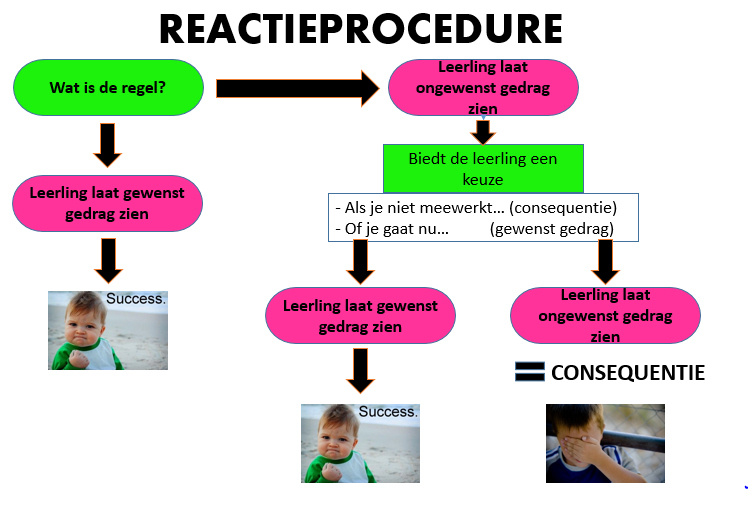 Bijlage 3 Stappenplan zorgen leerling > naderende crisis > crisis > situatie op school is vastgelopenStappenplan leerlingen.Groen:Vragen die gesteld kunnen worden of over nagedacht:Hoe ziet het gedrag er uitHoe is de ernst van het gedrag (bij ernstig gedrag kan overgeschakeld worden naar interventies/strategieën op gele  niveau)In achterhoofd: gedrag is subjectief, contextueel en relationeel bepaald.Wat geeft waarschijnlijk het snelst en meest effect en kleinste kans op etikettering leerling.Probleem = een al of niet uitgesproken wens tot verandering = uitdaging. Wat leerling zegt/doet is regie-aanwijzing voor leraar en anderen (wat moeten wij anders gaan doen, samen met leerling om negatief gedrag te doorbreken).Bij voorkeur kijken naar strategieën die leraar kan gebruiken: contact met leerling (betrokkenheid, voelt leerling zich begrepen), wijze van benaderen/ondersteunen, klassemanagement, instructie, werkvormen, lesopbouw, leerstof aanpassen, feedback, doelgericht handelen, aandacht geven (op welke wijze en wanneer).  Hiervoor kan ook ondersteuning gegeven worden aan de mentor door casemanager of anderen, observatie e.d. Kunnen we iets zeggen over de groepsdynamiekGeel:Denk aan de vragen hierboven en de mogelijke strategieën die ingezet kunnen worden. Daarnaast kunnen uit besprekingen (CvB) volgende interventies naar voren komen:ObservatiesGesprek/ondersteuning leerling-CvB lid (indien mogelijk met mentor)Overleg met hulpverlening door CvB lid: hoe verder, afstemming handelswijze, extra nodig?Overgaan tot bespreken inzet van hulpverlening leerling en/of gezinCoaching mentor door casemanager: oplossingsgericht, gesprekstechnieken, maken van concrete doelen en wat betreft zaken die hierboven staan genoemd.Contact SMW verzorgers/leerlingAltijd evaluatie met casemanager en betrokkenenRood:Aanvullend op interventies in het groene en gele gebied denken we hierbij aan:MDO: gericht op passend aanbod/mogelijkheden van school, passende hulpverlening voor leerling en/of het systeem. Als er al hulpverlening is: is deze dan wel toereikend? Bij het MDO zijn aanwezig: leerling (kan later aansluiten), ouders, hulpverlening, mentor, casemanager CvB, leerplicht (evt)Informatie inwinnen/advies vragen bij Veilig ThuisOuders en leerling activeren richting hulpverleningTijdelijk aangepast/verkort rooster waarbij leerplicht toestemming gevraagd wordt door casemanager CvB. Meer praktijk, minder lesuren in de klas/in school met thuis werk en controle na lestijden door mentor etc. Concrete doelen opstellen waar naar toe wordt gewerkt met wie doet wat. Deze twee bovenstaande 2-wekelijks evalueren intern en na x weken (afhankelijk van afspraak) met betrokkenen om plan bij te stellen. Indien nodig: aanpassen OPP door casemanager ism mentor. Dit moet dan ook besproken worden met leerling/ouders.Diep rood:MDO met betrokkenen en consulent SWV. Uitkomst kan zijn:Elders onderwijsaanbod: ander VSO, behandelsetting (met onderwijs)Vrijstelling/ontheffing van leerplicht. Bijlage 4 Anti PestprotocolAchtergrondUitgangspuntEen van de kernwaarden van de prof. dr. Gunningschool is veiligheid. Om dit te kunnen bereiken is een goed pedagogisch schoolklimaat van groot belang.Docenten, onderwijsondersteunend personeel, mentoren en schoolleiding bevorderen deze ontwikkelingen door het scheppen van een open en prettige werksfeer in de klas en daarbuiten.Er is ruimte voor iedereen om zichzelf te zijn zolang dat niet betekent dat de afgesproken regels overtreden worden of dat persoonlijke grenzen overschreden worden.Pesten betekent dat iemands grenzen overschreden worden en dat past niet in een prettig en veilig klimaat voor allemaal.Het pestprotocol moet worden gezien als onderdeel van een schoolbreed beleid tegen pesten. Schoolbreed beleid betekent dat er verschillende acties en interventies worden ingezet op zowel school- klas- en leerlingniveau. Tevens is het bij een schoolbreed beleid van groot belang dat ouders worden betrokken en dat interventies om pesten te voorkomen zich richten op alle kinderen, niet alleen op pesters en gepeste kinderen. Het pestprotocol beschrijft wat we onder pesten verstaan, hoe pesten voorkomen kan worden en wat de aanpak is als er gepest wordt.Het pestprotocol beschrijft wat gedaan wordt als pestgedrag voorkomt en geeft handvatten in de vorm van een stappenplan.  	    Pesten op de prof.dr. GunningschoolPesten kan een grote invloed hebben op de sociaal-emotionele ontwikkeling.Bij onze leerlingen ligt pesten (het herkennen van pesten en het omgaan met) gecompliceerder dan voor leerlingen in het regulier onderwijs. Onze leerlingen kunnen moeite hebben met het interpreteren van andermans gedrag en het inschatten van sociale interacties. Vaak vinden ze het moeilijk om de gevolgen van hun eigen gedrag goed in te schatten. Ze kunnen zich gemakkelijk laten verleiden om mee te gaan in pestgedrag, bijvoorbeeld om erbij te horen.     Het verschil tussen plagen en pestenPlagenWe spreken over plagen wanneer leerlingen min of meer aan elkaar gewaagd zijn. Het vertoonde gedrag is onschuldig en nodigt uit tot een reactie van een zelfde soort. Het gaat dan om een spel, dat door geen van de betrokkenen als bedreigend of vervelend wordt ervaren. Plagen is niet systematisch en heeft geen nadelige gevolgen voor degene die het ondergaat.Er is sprake van een pedagogische waarde: door elkaar eens uit te dagen, leren kinderen heel goed om met allerlei conflicten om te gaan. Dat is een vaardigheid die hen later in hun leven van pas komt bij conflicthantering. Pesten Pesten is een stelselmatige vorm van agressie waarbij één of meer personen proberen een andere persoon fysiek, verbaal of psychologisch schade toe te brengen. Bij pesten is de macht ongelijk verdeeld. Relatief nieuwe manieren van pesten zijn het digitaal en mobiel pesten. Kinderen of jongeren gebruiken dan het internet (bijvoorbeeld pesten via MSN) of pesten elkaar door vervelende berichten via de mobiele telefoon te sturen [bron: NJI, 2014].       Verschillende vormen van pestenVerbaalSchelden, dreigen, belachelijk maken, uitlachen of een bijnaam geven op basis van lichaamskenmerken, (etnische) afkomst, geloof of seksuele voorkeur of n.a.v. een verkeerd antwoord in de klas.Via internet en/of social mediaOngewenste sms’jes sturen, via mail of chatprogramma’s opmerkingen verspreiden, het gebruiken van mobiele telefoons of websites met de bedoeling iemand zwart te maken door het verzenden van opmerkingen en /of foto’s of filmpjes.Fysiek Trekken, duwen, spugen, schoppen, slaan, laten struikelen, krabben, bijten, aan de haren trekken.Intimideren Een leerling achterna blijven lopen of ergens opwachten, iemand in de val laten lopen, de doorgang versperren of klem zetten tussen de fietsen, dwingen om bezit af te geven of geld of andere zaken mee naar school te nemen, seksuele intimidatie.IsolerenUitsluiten door een klasgenoot voortdurend duidelijk maken dat hij / zij niet gewenst is, doodzwijgen.Stelen of vernielen van bezittingen Afpakken, beschadigen en kapotmaken van spullen			Mogelijke oorzaken van pestenPesten kan vele oorzaken hebben in zowel de school- als de thuissituatie.Daarnaast spelen persoonlijke factoren een rol. Ten grondslag aan pestgedrag liggen vaak gevoelens van frustratie, spanning of onlust.Jongeren kunnen een laag gevoel van eigenwaarde hebben en daardoor de strijd aangaan met een ander. Een onveilig sfeer in de klas kan bijdragen aan spanningen waardoor kinderen eerder geneigd kunnen zijn anderen te pesten.			   Partijen bij het pestenBij pesten zijn meerdere partijen betrokken: de gepeste leerling(en), de pester(s), de klasgenoten, het personeel en de ouders.Om pesten zowel in preventieve zin als in curatieve zin aan te pakken is het nodig dat alle partijen betrokken worden bij de uitvoering van het beleid. We spreken dan van een vijfsporen aanpak.  De gepeste leerlingElke leerling loopt het risico gepest te worden maar sommige leerlingen hebben een grotere kans om gepest te worden dan anderen. Dat kan komen door:- uiterlijke kenmerken - vertoond gedrag- de wijze waarop gevoelens worden beleefd en de manier waarop die worden geuit - beperkte weerbaarheidDe pesterPestende leerlingen zijn vaak: - fysiek en /of verbaal de sterksten- lijken populair, maar dwingen deze af door te laten zien hoe sterk ze zijn en wat ze allemaal durven- impulsief- dominant- weinig empathisch (invoelend) De klasgenoten	De meeste leerlingen zijn niet direct betrokken bij pesten in de actieve rol van pester. Sommigen behouden enige afstand en andere leerlingen doen, uit angst of uit berekening, mee. Dit zijn de zogenaamde 'meelopers'. Er zijn ook leerlingen die niet merken dat er gepest wordt. Heel af en toe neemt een leerling, of een klein groepje leerlingen, het voor het gepeste kind op.Het specifieke kenmerk van een meeloper is de grote angst om zelf in de slachtofferrol te geraken. Maar het kan ook zijn dat meelopers stoer gedrag wel interessant vinden en denken daardoor op de populariteit van de pester in kwestie mee te liften.De medewerkers van schoolMentoren en docenten hebben een belangrijke taak in het signaleren, erkennen en aanpakken van het pesten. Groepsdynamica is een belangrijke factor.De overige medewerkers hebben een belangrijke rol bij het signaleren van pesten.De oudersOuders hebben een cruciale rol bij de aanpak tegen pesten. Belangrijk is dat school en ouders samenwerken en dat ouders betrokken worden.Wanneer kinderen worden gepest, kan het voorkomen dat kinderen dit niet vertellen aan hun ouders. Aan school de taak om ouders op de hoogte te brengen. Voor ouders is het belangrijk om steun te bieden aan hun kind. 				     Preventieve aanpakDe mentor speelt een belangrijk rol in het tot stand brengen van een veilig klassenklimaat vanaf de allereerste kennismaking. De nadruk ligt op het goed leren omgaan met elkaar. Door middel van de methodiek “Leefstijl” en “Skills for life” komen verschillende thema’s aan bod die de groepsdynamiek positief beïnvloeden.Er wordt aandacht besteed aan de vaardigheid van het luisteren naar elkaar, het samenwerken, het geven en ontvangen van feedback.Daarnaast hanteren wij het “Buddy-Systeem”. Hierbij wordt een nieuwe leerling, indien nodig, gekoppeld aan een andere leerling die zijn of haar plekje inmiddels heeft verworven binnen school. De leerling die deze ‘opdracht’ krijgt ervaart dat veelal als een vorm van waardering. Het leert kinderen verantwoordelijkheid te nemen en te kunnen dragen.				Stappenplan			    Eerste signalering1. Bij waarnemen van pestgedrag wordt de leerling aangesproken en wordt aangegeven dat pestgedrag niet wordt geaccepteerd binnen de school (eerste waarschuwing).2. Het waarnemende personeelslid informeert de mentor(en)van de betrokken leerlingen.3. Het waarnemende personeelslid mailt voorval naar mentor(en) met een cc naar de pest coördinator. Daarnaast maakt hij/zij  een meldingin Magister.4. De mentor gaat in gesprek met het doelwit.5. De mentor(en) informeren de ouders (van pester en gepeste)in het wekelijks contact over de pestsituatie.			  Tweede signalering1. Bij het nogmaals waarnemen van pestgedrag wordt de leerling weer aangesproken en wordt aangegeven dat pestgedrag niet wordt geaccepteerd binnen de school(tweede waarschuwing).2. Het waarnemend personeel informeert de mentor(en)van de betrokken leerlingen.3. De mentor neemt contact op met de pest coördinator en zij hebben samen een vooroverleg. 4. De mentor gaat in gesprek met het doelwit. 5. De mentor spreekt met de betrokken leerlingen. De mentorbenoemt wat het pestgedrag doet en teweegbrengt.6. a)De mentor betrekt de klas en benoemt de rol (verantwoordelijkheid)van de groep (meelopers / toehoorders) mits er begeleiding of een voorbespreking is met de pest coördinator of orthopedagoog. b) Bij groepoverstijgende problemen (leerlingen van meerdere groepen spelen een rol) krijgt de pest coördinator deze rol.7. De mentor doet een (tweede) melding in Magister.8. De teamleider stelt in de briefing het team op de hoogte van pesten. 9. De pest coördinator brengt de betrokken leerlingen (pester en doelwit) in bij de Commissie van Begeleiding. Ouders worden geïnformeerd door de mentor en worden op de hoogte gesteld van de volgende stap. 		            Het pesten houdt aan1. De pester(s) ontvangt nogmaals een waarschuwing. Dezewordt doorgegeven aan de mentor en door de mentor genoteerdin Magister.2. Mentor brengt pest coördinator op de hoogte. Zij hebben een overleg over de situatie.3. Pest coördinator brengt de leerling nogmaals in, in de CvB vergadering.4. De CvB evalueert de ingezette acties en bespreekt nogmaalsde betrokken leerlingen.5. De ouders van de betrokken leerlingen  (pesters en doelwit) en eventuele hulpverlening worden uitgenodigd op school. Bij dit gesprek zijn mentor, pest coördinator en eventueel leerlingcoördinator aanwezig.Aangegeven wordt welke interventies worden uitgevoerd en samenwordt een vervolgtraject afgesproken.6. Het verslag wordt in Magister genoteerd door de mentor. 		Het pesten houdt nog steeds aan Mentor meldt pesten bij pest coördinator.Pest coördinator brengt leerling in bij CVB : tijdslijn, evaluatie trajecten en verdere afspraken.Gesprek met pester/ouders: met bovenschools directeur of teamleiderConsequenties voor de pester zoals:Langdurige time-out van de lessen waarin pesten plaatsvindtInhaalstraf buiten de reguliere lesurenAfzonderen van pesters van de groep gedurende de pauzes en/of overige vrije momentenSchorsing dan wel verwijdering van schoolBijlage 5  verzuimprotocol en route leerplichtNa overleg met Leerplicht, HALT, SWV, CvB en teamleider zijn de richtlijnen vanuit leerplicht aangepast voor de populatie van de Gunningschool.*:	Een week voor spreekuur. 		**: 	Administratie stuurt brief naar ouders met tijdstip	Administratie maakt rooster spreekuur. Per leerling 15 minuten gesprek.***: 	Als een leerling gedurende een periode die langer is dan de genoemde 4 weken meer dan 6 keer verzuimt kan je natuurlijk ook overwegen een melding voor het spreekuur te doen. (overleg mentor-casemanager). Dit geldt ook bij 16 keer (overleg met leerplichtambtenaar). Leerling valt dan (net) niet binnen de ‘norm’ maar het verzuim is wel relevant en mogelijk is dan toch betrekken van leerplicht gewenst.Bijlage 5 BuddysysteemKlassenbuddyVoor wieToepasbaar op alle nieuwe leerlingen binnen de Gunningschool op initiatief van de orthopedagoog/psycholoog (n.a.v. de intake) in overleg met de mentor.DoelHet vergroten van de veiligheid van nieuwe leerlingen binnen de school enerzijds, het vergroten van het verantwoordelijkheidsbesef bij de buddy anderzijds.HoeDe kracht van een leerling uit dezelfde groep gebruiken ter ondersteuning van de nieuwe leerling.VormDe mentor gaat in overleg met de orthopedagoog/psycholoog (na intake in de klas). Er wordt besproken wie er uit de klas buddy wordt van de nieuwe leerling en hoe intensief deze begeleiding zal zijn. Dit omdat de ene leerling sociaal sterker is dan de andere leerling.OpzetStart is intensief, daarna wordt de begeleiding langzaam afgebouwd. Dit naar inzicht van de mentor. Er vindt een evaluatie plaats met de orthopedagoog/psycholoog hoe de periode verlopen is.DuurTwee weken, verlenging afhankelijk van de situatie op initiatief van de mentor.Taken BuddyDe buddy wijst de nieuwe leerling de weg in school en probeert de leerling te beschermen tegen negatieve invloeden van andere leerlingen van school. De mentor is er verantwoordelijk voor dat de nieuwe klasgenoot zich zo veilig mogelijk voelt en zich zo makkelijk mogelijk kan settelen in school.StappenplanIntake leerling/ouders met orthopedagoog/psycholoog.Orthopedagoog/psycholoog beslist in eerste instantie of een buddy noodzakelijk is en geeft dat aan bij de overdracht naar de toekomstige mentor. Intake in de klas.De mentor beslist in samenspraak met de orthopedagoog/psycholoog welke leerling uit de klas de buddy rol gaat vervullen.Mentor heeft een voorbereidend gesprekje met de buddy.Mentor heeft driegesprek met nieuwe leerling en buddy: er worden afspraken gemaakt over het begeleiden van de nieuwe leerling.Start van de begeleiding, mentor houdt zicht op de begeleiding.Na twee weken evalueert mentor met de orthopedagoog/psycholoog. Beslissing eventuele verlenging of afsluiting.Bijlage 6  Instanties en voorzieningen.ALTRA JeugdzorgAltra is een organisatie voor jeugdzorg en speciaal onderwijs in de regio Amsterdam (Altra-college, REC Bovenamstel). Altra biedt hulp aan jongeren die zijn vastgelopen in hun persoonlijke ontwikkeling en aan ouders die steun nodig hebben bij de opvoeding. www.altrajeugdzorg.nlwww.altracollege.nl  de BasculeDe Bascule is een academisch centrum voor kinder en jeugdpsychiatrie voor de regio Amsterdam en regio.  Het biedt psychiatrische hulp voor jongeren met psychiatrische problemen en/of ontwikkelingsstoornissen en hun ouders. Onderwijs maakt deel uit van de behandelingen. Daarvoor werkt de Bascule nauw samen met het Altra college. Aanmedling verloopt via (Huis) arts, GGZ instellingen of BJZ.www.debascule.comBrijderstichtingBij de Brijderstichting kun je terecht voor problemen met en vragen over alcohol, drugs, medicijnen en gokken. Tegenwoordig ook voor internetverslaving. De Brijderstichting geeft voorlichting, medewerkers houden spreekuur oa op scholen (zoals bij ons) en bij de Brijder zijn verschillende behandelvormen mogelijk afhankelijk van de ernst van het probleem.  www.brijder.nlCJGCentrum voor jeugd en gezin. Coaching leerlingen en opvoedondersteuning. https://cjgkennemerland.nl Care ExpressEen instantie voor diagnostiek, behandeling en praktische ondersteuning bij jongeren van 12-15 jaar. Een 2e lijns GGZ instelling waar het gaat om diagnostiek en behandeling. https://www.care-express.nl JCK (Jongeren Crisisinterventie Centrum Kennemerland)Het JCK biedt opvang, geen hulpverlening.. Het dient als een time-out voor escalatie in de thuissituatie. Een kind verblijft hier maximaal 6 weken. Je komt hier alleen terecht als je een plaatser hebt, een gezinsvoogd of via BJZ.  Het contact verloopt via de SMW en/of  de mentor van de leerling. Jeugd en gezinsbescherming waaronder voogdij, Bureau Halt en JeugdreclasseringHier kunnen jongeren, ouders beroepskrachten terecht als er problemen zijn rondom opgroeien of opvoeden. Het bureau verleent vrijwillige hulpverlening, vormt toegang tot intensievere vormen van hulpverlening en is de uitvoerende instantie voor jeugdbescherming (gezinsvoogdij en voogdij) en jeugdreclassering.Jeugdreclassering: als jongere een strafbaar feit heeft gepleegd en door rechter verplichte begeleiding en hulp heeft toegewezen gekregen. Jeugdbescherming: na onderzoek RvK kan rechter een kind onder toezicht laten stellen. Een medewerker wordt gezingsvoogd. Kindertelefoon: plek waar kinderen en jongeren hun verhaal kwijt kunnen via telefoon of chat.Lokaal jeugdbeleid: hierbij moet gedacht worden aan spreekuren op scholen in de buurt en projecten in overleg met gemeenten/provincie zoals bv leerwerkprojecten. JeugdRIAGGDe Jeugdriagg NHZ biedt hulp aan kinderen, jongeren en jong-volwassenen met psychische of psychiatrische klachten, die zo ernstig zijn dat zij daardoor in hun ontwikkeling bedreigd worden. Meestal bestaan de problemen al een lange tijd. De problemen van het kind / de jongere hebben vaak gevolgen voor het hele gezin. Aan de andere kant kunnen problemen in het gezin de problemen van het kind beïnvloeden.
Het kind of de jongere wordt aangemeld via Bureau Jeugdzorg of een medische verwijzer. www.jeugdriagg.nlKenter, voorheen OCK/Het Spalier (waaronder StapToe)Kenter is een specialistische organisatie voor jeugdzorg in Kennemerland (Noord-Holland). Zij bieden behandeling, begeleiding en opvang aan kinderen en jongeren van 0-18 jaar die te maken hebben met psychosociale problemen. Ook ondersteunen ze ouders en verzorgers thuis bij de opvoeding en verzorging. Op indicatie kunnen cliënten gebruik maken van de voorzieninngen. Van hulp aan huis en dagbehandeling tot 24-uurs zorg en pleegzorg. Hieronder valt ook StapToe (soort Boddaertcentrum): naschoolse opvang als vorm van dagbehandeling. Verwijzing via BJZ (gezinsvoogd)Lorentzhuis Het Lorentzhuis is een centrum voor systeemtherapie. Binnen de muren van het Lorentzhuis neemt de praktijk voor kinder- en jeugd psychodiagnostiek en psychotherapie Jong Lorentz een eigen plaats in. Jong Lorentz is een samenwerkingsverband van vrijgevestigde kinder- en jeugdpsychologen en psychotherapeuten, waarbij het accent ligt op de individuele problematiek van kinderen en jeugdigen tot 20 jaar.Hieronder wordt verstaan:Emotionele problemen als gevolg van ingrijpende of traumatische gebeurtenissen; Angsten; naast specifieke angsten kunnen sociale angsten, verminderde sociale weerbaarheid en gevoelens van onzekerheid een reden van zorg zijn. ‘Faseproblemen’; dat wil zeggen problemen die verband houden met de specifieke ontwikkelingsfase waarin het kind/de jeugdige zich bevindt. Identiteitsproblemen; meestal openbaren deze problemen zich in de puberteit en jongvolwassenheid en hebben ze te maken met onzekerheid over de eigen ontwikkeling, in relatie tot leeftijdgenoten of de ouders. Stemmingsproblemen; bijvoorbeeld stemmingsschommelingen, aanhoudende somberheid of juist overdreven druk gedrag met geprikkelde of boze stemming. Problemen in de informatieverwerking en het leren www.lorentzhuis.nlLucertisLucertis is een GGZ instelling voor kinder en jeugdpsychiatrie. Zij bieden een breed behandelaanbod in Noord en Zuid-Holland voor kinderen en jongeren en hun omgeving. Ze werken ambulant, outreachend, in deeltijd of  klinisch en doen ook diagnostisch onderzoek. www.lucertis.nlStichting MEEMEE is er voor iedereen met een handicap, een verstandelijke beperking of chronische ziekte. MEE is er voor mensen die door hun beperking problemen ervaren in hun dagelijkse leven waardoor zij niet volledig aan het maatschappelijk leven kunnen deelnemen. MEE geeft informatie, advies en ondersteuning b.v. bij de opvoeding. Er is geen verwijzing nodig en de geboden diensten zijn gratis.www.meenwh.nlMega KidsVoor  jongeren met ASS: individuele en groepsbegeleiding. Ook huiswerkbegeleiding.https://www.megakids.org/ OpvoedpoliDe opvoedpoli is een particuliere 2e lijns GGZ instelling die directe dienstverlening biedt aan ouders, kids en professionals zoals bv scholen. Denk daarbij aan diagnostiek en behandeling, gezinscoaching en onderwijsbegeleiding. Om voor vergoeding van een verzekeraar in aanmerking te komen is verwijzing van (huis)arts of indicatie van BJZ nodig. Ook met bv een PGB kunnen bepaalde diensten betaald worden. Als school zijn we bezig om te kijken hoe we de samenwerking met de opvoedpoli kunnen verstevigen.www.opvoedpoli.nlParlanBiedt jeugd en opvoedhulp aan kinderen, jongeren en hun ouders/verzorgers in Noord-Holland Noord. Hulp die geboden wordt kan bestaan uit: opvang, opvoedkundige ondersteuning, behandeling, crisisplaatsing en 24-uurs behandeling in leef/behandelgroepen. De zorg wordt vooral geboden op indicatie van BJZ.www.parlan.nlPGB (persoonsgebonden budget)Een aan te vragen budget voor mensen met een chronische ziekte of beperking waarmee zij zelf hulp/begeleiding kunnen regelen. Het budget wordt o.a. betaald vanuit de AWBZ en de WMO.www.pgb.nlDe PraktijkCentrum voor ambulante kinder en jeugdpsychiatrie. Een 2e lijns GGZ voorziening voor de regio Noord-Holland Noord. Bieden onderzoek en ambulante behandeling.Verwijzing door (huis)arts, BJZ.www.stichting-depraktijk.nlRaad voor de KinderbeschermingIn het geval dat de ontwikkeling van een kind in gevaar komt, moet de overheid ingrijpen als de situatie van het kind onvoldoende verbetert. De Raad voor de Kinderbescherming, een onderdeel van het ministerie van Justitie, voert die taak uit. De Raad voor de Kinderbescherming komt op voor deze kinderen door hun (gezins)situatie te onderzoeken. Ook kan de Raad de kinderrechter verzoeken een maatregel op te leggen. Bij alle werkzaamheden van de Raad staan de belangen van het kind centraal. De Raad verleent zelf geen hulp aan gezinnen. Wel zorgt de Raad dat de hulpverlening zo nodig op gang komt.De kerntaken van de Raad liggen op het terrein van:
Bescherming: de Raad stelt onderzoek in bij gezinnen met ernstige opvoedingsproblemen;Gezag en omgang na scheiding: de Raad wordt door de rechter ingeschakeld als ouders bij hun scheiding zelf geen afspraken kunnen maken over hun kinderen, bijvoorbeeld over de omgangsregeling of de verblijfplaats;Straf: de Raad speelt een rol bij strafzaken van minderjarigen;Afstand, Screening, Adoptie en Afstammingsvragen (ASAA): de Raad is betrokken bij zaken op het gebied van afstand doen, de screening van pleeggezinnen, adoptiegezinnen, adviesaanvragen over adoptie en afstammingsvragen.Daarnaast heeft de Raad een toetsende/toezichthoudende taak bij bescherming- en strafzaken. RIBWEen Regionale Instelling voor Beschermd Wonen (RIBW) is een instelling die, kort gezegd, als schakel fungeert tussen de Geestelijke Gezondheidszorg (GGz) en de samenleving. De zorg van de RIBW richt zich op het vergroten van de kwaliteit van leven van mensen met psychiatrische en/of psychosociale problemen. Wij bieden ondersteuning en begeleiding bij het dagelijks functioneren en het omgaan met de psychiatrische problematiek. Daarbij richten wij ons op het zo veel mogelijk behouden of weer terugkrijgen van het normale leven van cliënten: we bevorderen het meedoen van cliënten aan de maatschappij als volwaardig burger.www.ribw-kam.nlSpiritSpirit helpt jeugdigen en gezinnen die problemen hebben met opgroeien en opvoeden. Zij werken met ruim 1000 medewerkers in Amsterdam, Zaanstreek, Waterland, Amstelland en de Meerlanden en bieden verschillende soorten hulp. Een groot deel van de hulp wordt verzorgd na doorverwijzing door Bureau Jeugdzorg. Dit is geïndiceerde hulp voor jeugdigen van 0 tot 19 jaar. Andere vormen van hulp hebben andere verwijzers en een leeftijdsgrens van 23 jaar. Spirit helpt ouders, opvoeders, jeugdigen en familie problemen op te lossen die zich voordoen bij het opvoeden en opgroeien van jeugdigen. De hulp is erop gericht dat cliënten in de toekomst zelf in staat zijn om problemen die zich voordoen, op te lossen. www.spirit.nlTriversumTriversum is een centrum voor kinder- en jeugdpsychiatrie. Triversum is gespecialiseerd in onderzoek en behandeling van kinderen en jeugdigen waarbij sprake is, of waarbij het vermoeden bestaat, van een psychiatrische stoornis.Het zorgaanbod van Triversum is specifiek psychiatrisch. Diverse deskundigen doen onderzoek en verrichten behandelingen onder eindverantwoordelijkheid van een kinder- en jeugdpsychiater. Zij besteden hierbij onder meer aandacht aan aanlegfactoren bij het kind/de jeugdige, aan zijn/haar ontwikkelingsgeschiedenis en aan zijn/haar functioneren binnen het gezin en op school.Aanmelding kan via BJZ of via de huisarts. Het uitvoerend contact gaat via de schoolpsycholoog. www.triversum.nlVoorzetGespecialiseerd in begeleiding en behandeling van mensen met een stoornis in het autistisch spectrum. Ook kunnen mensen begleid worden met ADHD, ODD of NLD.Eén organisatie die re-integratie, jobcoaching,behandeling, ambulante woon- en onderwijs begeleiding en begeleiding tijdens vakantie en bij vrije tijd biedt aan mensen met een autisme spectrum stoornis. Dit maakt ons tot een  multidiciplinair team met korte lijnen. Er wordt op alle onderdelen gewerkt vanuit dezelfde visie, wat duidelijkheid geeft.www.voorzet.nl De WaagDe Waag is het centrum voor ambulante forensische psychiatrie van de Van der Hoeven Stichting. Het behandelingsaanbod is gericht op mensen die door hun grensoverschrijdende gedrag met politie of justitie in aanraking zijn gekomen. De Waag Utrecht is geopend in 1992. Er zijn ook vestigingen in Amersfoort, Almere, Amsterdam, Den Haag, Haarlem, Leiden en Rotterdam.Waarom? Straf alléén helpt in de meeste gevallen daders niet te veranderen. Grensoverschrijdend gedrag verdwijnt niet zomaar. Daar moet aan gewerkt worden en dat kan alleen met goede behandeling. Het voornaamste doel van behandeling: het voorkomen van nieuwe delicten. 
Wat? De Waag biedt verschillende soorten poliklinische behandelingen. Voor deze behandelingen, individueel en in groepsverband, kunnen cliënten terecht in Amersfoort, Almere, Amsterdam, Den Haag, Haarlem, Leiden, Rotterdam en Utrecht. Hoe? Verandering is moeilijk en het oplossen van problemen soms onmogelijk. Wel is te leren dat bepaald grensoverschrijdend gedrag beheerst kan worden. Dat kan door met cliënten te kijken hoe ze hun leven ingericht hebben, wat er in het verleden verkeerd is gegaan en wat er in de toekomst anders moet. Aanmelden kan door (huis)arts of andere hulpverleners.https://dewaagnederland.nl/ William SchrikkerstichtingDe William Schrikker Groep is een landelijk werkende instelling voor jeugdbescherming, jeugdreclassering en pleegzorg. We richten ons op kinderen met een beperking of chronische ziekte, maar ook op kinderen van ouders met een beperking. Wanneer in de thuissituatie ernstige opvoedingsproblemen ontstaan bieden we hulp, advies en ondersteuning. De William Schrikker Groep bestaat uit vijf zelfstandig opererende onderdelen: Jeugd-bescherming, Jeugdreclassering, Pleegzorg, Expertisecentrum en Servicecentrum.www.wsg.nuNaamGeslachtGeslachtGeboortedatumBSNAdresPostcode en woonplaatsOuderlijk gezagTelefoonnummerThuis MoederVaderVaderEmailadresMoederVaderMedische gegevensTLVIntake CvBSchooljaarKlasMentorNaam instellingStartdatumContactpersoonTest/onderzoek gericht opUitkomstDatumTestUitkomstDatumBasisschoolBasisschoolBasisschoolBasisschoolBasisschoolVoortgezet Onderwijs Cito VolgsysteemVoortgezet Onderwijs Cito VolgsysteemVoortgezet Onderwijs Cito VolgsysteemDatumDLDLELRNaam toetsDatumScoreTechnisch lezenToets 0Begrijpend lezenToets 1SpellingToets 2Inzichtelijk rekenenToets 3Advies groep 8Wens ouders en leerling m.b.t. leerwegCITO score eindtoets groep 8Wens ouders en leerling m.b.t. leerwegLeerproblemenLeerproblemenLeerproblemenLeerproblemenDyslexieja neeDyscalculieja neeDatum verklaringDatum verklaringNaam huidige VSO-schoolHuidige leerwegHuidig leerjaarDatum plaatsingNaam vorige VO-schoolLeerwegLeerjarenDatum plaatsingNaam basisschoolLeerjaren BeschikkingClusterindicatiePRO LWOO3 4PRO LWOO3 4PRO LWOO3 4BijzonderhedenschoolloopbaanDatum vaststellingUitstroom (Arbeid, Leerwerktraject, MBO 1, 2, 3, 4, HBO/WO)Datum vaststellingVerwacht diploma V(S)OOnderbouwingDatumNaam en handtekening ouder(s)Naam en handtekening ouder(s)Naam en handtekening leerlingNaam en handtekening zorgcoördinator/trajectbegeleider (getekend namens het bevoegd gezag van de school)DatumBevorderende factorenBelemmerende factorenDidactische ontwikkelingDidactische ontwikkelingSociaal-emotionele ontwikkelingSociaal-emotionele ontwikkelingFysiekFysiekThuis (leefomgeving)Thuis (leefomgeving)Visie/wens ouder(s)Visie/wens leerlingRelatie leerling - docentRelatie leerling - lesstofRelatie leerling - medeleerlingenRelatie leerling – ouder(s)ResultatenInterventies ingezet door schoolInterventies ingezet door schoolAanpassingen in het onderwijsprogrammaOverige aandachtspuntenDatumNaam en handtekening ouder(s)Naam en handtekening ouder(s)Naam en handtekening leerlingNaam en handtekening zorgcoördinator/trajectbegeleider (getekend namens het bevoegd gezag van de school)Doel 1StartdatumEvaluatiedatumBeginsituatieDoel (SMART)Doel (SMART)Plan van aanpakPlan van aanpak(Tussentijdse) evaluatie(Tussentijdse) evaluatieDoel 2StartdatumEvaluatiedatumBeginsituatieDoel (SMART)Doel (SMART)Plan van aanpakPlan van aanpak(Tussentijdse) evaluatie(Tussentijdse) evaluatieDoel 3StartdatumEvaluatiedatumBeginsituatieDoel (SMART)Doel (SMART)Plan van aanpakPlan van aanpak(Tussentijdse) evaluatie(Tussentijdse) evaluatieDoel 4StartdatumEvaluatiedatumBeginsituatieDoel (SMART)Doel (SMART)Plan van aanpakPlan van aanpak(Tussentijdse) evaluatie(Tussentijdse) evaluatieBijzonderheden (onderwijsprogramma)VakkenNiveauToets Resultaten BijzonderhedenEvaluatieNederlandsEngelsWiskundeRekenenGymSoVaWerkveld- en beroepsoriëntatieWerkveld- en beroepsoriëntatieWerkveld- en beroepsoriëntatieWijze van verkenning arbeidsmogelijkhedenResultaten/OpbrengstenBeroepskeuzetestStageStageStageStage 1Gestelde doelenEvaluatie (+datum)BijzonderhedenStage 2Gestelde doelenEvaluatie (+datum)BijzonderhedenStage 3Gestelde doelenEvaluatie (+datum)BijzonderhedenCertificatenCertificatenCertificatenNaamEvaluatieDatum behaaldDatumNaam en handtekening ouder(s)Naam en handtekening ouder(s)Naam en handtekening leerlingNaam en handtekening zorgcoördinator/trajectbegeleider (getekend namens het bevoegd gezag van de school)SchoolSituatieSignalering Welke stappen/actie en door wie (communicatie)DoelZorgen over functioneren leerling:Valt nog binnen de basisondersteuning ( groene  gebied  PBS)Leerling zit nog op school, eerste signalen dat het niet goed loopt.Mentor: signaleert en ontvangt van alle betrokkenen in en buiten school signalen. Mentor:Brengt ouders op hoogte van zorgen (wekelijks contact).Notuleert in Magister (wekelijks verslag)Gaat in gesprek met leerlingBespreekt casus in teamvergaderingBespreekt in casemanager overlegZorg delen, functioneren thuis,mo-gelijke interventiesVolgen van de leerlingHoe samen komen tot verbeteringTips&trics collega’s, reflecterenZorg delen, mogelijke interventies onderzoeken en vaststellen (zie hieronder voor mogelijke interventies/strategieën)Zorgen blijven bestaan ondanks genoemde stappen acties (Groen/gele gebied PBS)Leerling zit op school en blijft zorgelijk gedrag vertonen.idemMentor:Informeert ouders Gesprek met leerlingInformeert hulpverleningInformeert/bespreekt met casemanagerBespreekt casus in teamvergaderingCasemanager CvB:Brengt casus in bij CvBIdemWat werkt wel, wat is er nodigZorg delen en evt handelingsadviezen/suggesties vanuit hulp-verleningTips & trics collega’s, reflecterenAfhankelijk van ernst informeren over afgesproken stappen of plan van aanpak bedenken met terugkoppeling(zie hieronder voor mogelijke interventies/strategieën)Ernstige zorgen, risico op uitval:Valt binnen dieptezorg in de school (grens rode gebied  PBS)Leerling zit nog op school. De zorgen zijn groot, gedrag is ernstiger qua frequentie en/of aard.idemMentor:Informeert oudersGesprek met leerlingInformeert casemanagerCasemanager CvB:Brengt casus in bij CvBInformeert en Activeert hulpverleningOrganiseert MDOTeamleider CvB:Informeert MT over casusIdemIdemidemEvalueren gedane acties en opbrengst.Adviezen voor MDOZorgen delen, wij komen niet verder. Wat kan hulpverlening betekenen op korte termijn. Passend (hulpverlenings)aanbod in en buiten school.Op de hoogte brengen.School is handelingsverlegen (rode gebied PBS)Leerling zit niet op school, maar valt wel onder verantwoordelijkheid van schoolidemMentor en casemanager:(Uit evaluatie blijkt dat het niet loopt)Inbreng bij CvBCasemanager:Organiseert MDO met consulent SWV erbijEvalueren acties en opbrengsten. Ad-viezen voor MDOPassend aanbod.Situatie is vastgelopenLeerling is verwijderd/(tijdelijk) uitgeplaatstIs er nog contact nodig? Wie?Waarheen? Welke mogelijkheden zijn er?Relatief verzuimActie mentor Actie CvbActie administratieActie leerplichtTot 6 keer te laat/spijbelen- Bespreken met leerling en waarschuwen.- Ouders op hoogte brengen en waarschuwen.Consequentie: inhalen tijd. - Eventueel overleg met mentor. - Checkt Magister.- Verzuim staat op agenda CVB overleg.n.v.t.n.v.t.6 of meer keer te laat/spijbelenIn een periode van 4 weken ***- Idem als 1.- Ouders op hoogte brengen, ook van aanmelding LP spreekuur.- Mentor vult aanmeldingsformulier in, mailt naar administratie. *- Zie stap 1- Meldt de leerling in DUO inclusief verzuimoverzicht *- Brief leerplicht-spreekuur naar ouders (ook via mail). - Rooster doorgeven aan leerplicht en mentor. ** (15 min per leerling)-Terugkoppeling van leerplicht in Magister- Leerplichtspreekuur- Terugkoppeling naar administratie en waarschuwingsbrief naar ouders. Verzuim houdt aan en beslaat 16 keer of meer (in 4 weken)***- Idem als 1.- Doorgeven aan casemanager - Zie stap 1- Indien wenselijk mag er eerder een DUO melding gedaan worden. - Melding DUO- Terugkoppeling leerplicht in Magister- Leerling en ouders worden uitgenodigd voor gesprek op kantoor.- Terugkoppeling naar admin.Verzuim blijft aanhouden- Idem als 1.- Doorgeven aan casemanager - Zie stap 1- Melding DUO - Leerling wordt doorverwezen naar HALT of JR Light.